「107年再生循環資材產業應用人才培訓」報名簡章「107年再生循環資材產業應用人才培訓」報名表※下列各欄請詳細以正楷填寫，以利後續聯絡事宜，謝謝!!備註事項：一、報名截止日期：106年8月11日（星期五），請儘早報名以免向隅，謝謝您。二、報名方式：請線上報名(報名網址：https://reurl.cc/k5Vxn )，完成線上報名表填報學員，無需再繳交紙本報名表。三、報名簡章與報名表下載：於本院網站(http://www.atri.org.tw)之「農科訊息-活動訊息-訓練班」處，下載報名簡章與報名表。填妥以E-mail寄送至evia@mail.atri.org.tw，或傳真至03-5185135。四、本培訓班名額有限，額滿為止，恕不接受現場報名。報名人數超過既定名額時，主辦單位保有篩選人員之權利。五、執行單位將統一以電子郵件方式寄發含有報到編號之「報到通知」至報名人員登錄之電子信箱，並敬請於限定日期前，以匯款方式繳交保證金3,000元至指定銀行，並將匯款單影本或是電子掃描檔郵寄至指定信箱。六、執行單位保有隨時修改本課程之權利，所有變更以農業科技研究院網頁最新公告為準。報名人員請隨時注意報名時登錄之email信箱，留意活動相關訊息之異動。七、洽詢專線：03-5185086陳雙君小姐。@個人資料使用同意書@※  歡迎您報名參加「再生循環資材產業應用人才培訓班」，為保障您的權益，請於填寫報名表前，詳細閱讀以下個人資料使用同意書之內容：財團法人農業科技研究院為辦理培訓班報名相關業務，並確保報名人員之共同利益，將遵循個人資料保護法及相關法令之規定，蒐集、處理及利用學員所提供之個人資料，包括E-mail帳號、姓名、出生日期、身分證字號、服務機構、通訊住址、電話等資訊。報名學員就其個人資料得依個人資料保護法第三條之規定，行使：查詢或請求閱覽、請求製給複製本、補充或更正、停止蒐集、處理、利用與刪除等權利。報名學員得自由選擇是否提供個人資料或行使個人資料保護法第三條所定之權利，但報名學員提供資料不足或有其他冒用、盜用、不實之情形，可能將無法參加相關培訓課程及影響各項相關權益。依個人資料保護法第三條之規定，學員請求停止蒐集、處理或利用或請求刪除前，本院得依循個人資料保護法及相關法令之規定，於個人資料提供之範圍與目的內使用該等個人資料。  □我已閱讀並同意個人資料使用同意書所述內容。立同意書人：                                中國文化大學推廣教育部台中分部-交通資訊 (台中市台灣大道三段658號，Rich 19 大樓3樓)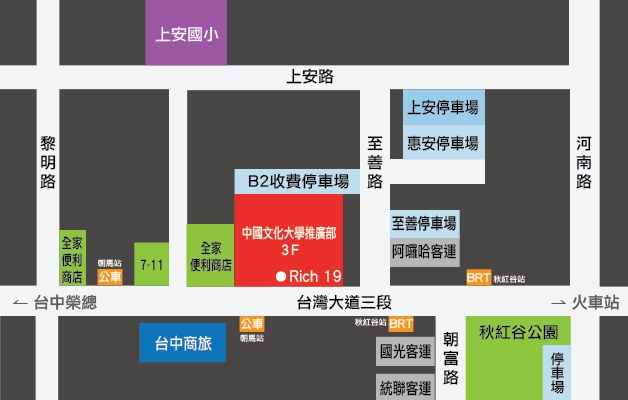 ★高鐵：※搭乘高鐵至台中站，轉乘高鐵快捷專車(161號)─往【中科管理局】路線，於【朝馬站】下車即可抵達。(因高鐵提供之免費接駁專車時有更動，請另行向高鐵公司查詢時刻表)★客運:※搭乘國光客運/和欣客運者，請於【朝馬轉運站】下車即可抵達。※搭乘統聯客運/新竹客運者，請於【朝馬站】下車即可抵達。(請勿於中港轉運站下車)※搭乘阿囉哈客運者，請於【台中朝馬站】下車即可抵達。★公車：※搭乘台中市公車，於【朝馬站】下車即可抵達。※搭乘優化公車(300~308號公車)前來者，於【秋紅谷】下車即可抵達。(使用悠遊卡搭乘台中市公車，享有10公里免費搭乘優惠，歡迎多加利用。優惠辦法依台中市政府公告為準)★自行開車：※國道一號：於中港交流道下出口匝道，往台中市方向前進，沿台灣大道直行，至河南路迴轉即可抵達。※台74號快速道路(或稱中彰快速道路，或稱台74號環線)： 
1.由國道三號霧峰段連接74號快速道路，於【西屯三】下出口匝道(出口標示為西屯路)；或於【西屯二】下出口匝道(出口標示為朝馬路)均可抵達。 
2.由國道三號快官交流道連接74號快速道路，於【西屯一】下出口匝道(出口標示為市政路)；或於【西屯二】下出口匝道(出口標示為青海路)均可抵達。備註: Rich19大樓附設地下停車場(B2)，每小時收費40元。B2停車場請搭A棟電梯至本部3樓，如遇電梯無法直達3樓(B棟電梯無法直達3樓)，請至1樓轉乘A棟電梯至3樓。另※上安路、至善路、黎明路沿線之公有停車格，每小時收費20元。課程名稱107年再生循環資材產業應用人才培訓上課地點/時間■	上課地點：中國文化大學推廣教育部台中分部             (台中市台灣大道三段658號3樓)■	開課日期：107年8月29、30日；9月5、6、12、13日09:00~15:10(計36小時)。課程目標因應全球各國大力推動循環經濟國家政策與新興產業崛起，對於再生循環資材產業人才之殷切需求，行政院農業委員會補助財團法人農業科技研究院辦理「再生循環資材產業應用人才培訓班」，針對農業循環經濟產業所需之實務應用人才，規劃農業循環與產業實務運用課程，以培訓具有跨領域、產業思維及國際觀之種子人才。招訓對象再生循環資材產業應用相關之農企業或團體從業人員優先。農委會及其所屬試驗研究機關相關同仁。大專院校教師。大專院校應屆畢業生，報名時請附教師推薦函至少一份。招訓人數■	限額40~50名，報名從速以免向隅。■	若報名人數逾招訓人數時，以業者優先。為使更多業者與學研界有機會參與培訓，本院保有篩選參訓學員之權力。報名期限即日起至107年8月12日止。報名方式■ 線上報名，網址為https://reurl.cc/k5Vxn 。■ 於本院網站http://www.atri.org.tw)之「農科訊息-活動訊息-訓練班」瀏覽下載簡章及報名表。填妥後以e-mail至evia@mail.atri.org.tw或傳真(03-5185135)送達本院。課程費用■	本課程費用:課程費用新台幣8,000元，錄取人員由農委會計畫補助全額費用，每人只需繳交保證金3,000元。費用含場地租金、講師鐘點費、講義材料費、上課其間午餐、參訪接駁巴士、參訪保險等，不含學員個人交通費及住宿費等未列項目。■	經通知為正取人員需於主辦單位通知期限前完成保證金繳納。學員錄取標準及作業■	學員遴選及錄取標準：符合上述資格條件者均可報名參加。資格審查：詳細填寫相關書面文件並經本院審查合格者，優先取得正取資格。【若報名人數逾招訓人數時，業者優先錄取】錄取作業：自通知錄取日起，正取人員須於規定日期前完成保證金繳納，逾期未繳納者視同放棄，由候補名單依序遞補參訓。參訓保證金■	本課程將收取參訓保證金每人新台幣3,000元整，經通知為正取人員需依主辦單位通知並於期限前完成保證金繳納以確保參訓資格。■	保證金完成繳納確認取得參訓資格之正取人員，凡開訓前5日內放棄或開訓時未報到或缺課逾總上課時數1/4者(25%，即9小時以上)，保證金予以沒入，並依會計程序解交政府相關部門；其餘於課程結束核發結業證書後，憑本院收據無息返還3,000元保證金，參訓學員不得異議。結業證書學習時數■	研習期滿，課程出席率達(含)75%者並完成課程意見調查表繳交之學員，本院將核發結業證書以資證明。■	前揭條件符合且具公務人員資格者亦得登錄公務人員終身學習認證時數。注意事項■	因應政府實施個人資料保護法，報名者務必勾選個人資料使用同意書，始得接受報名。■	訓練單位保有彈性調整開課日期及講授老師之權利，一切依網站公告為準。■	課程期間若學員身體不適，請速告知工作人員，俾以妥適照顧學員健康。■	若攜帶貴重物品(筆電、手機、相機、MP3等)參加活動，請妥善保管，遺失一概不負責。■ 有關智慧財產權保護，請遵守講師要求及主辦單位之規定，避免侵權。■	為響應環保節能減碳，本課程不提供紙杯，請學員自備餐飲器具。■	課程如遇颱風或地震等人為不可抗拒因素，以安全為優先考量，選擇延期舉辦。詳細上課日期、形式等將另行公佈，先請見諒!相關資訊將於本院網站之最新訊息公告。聯絡人財團法人農業科技研究院產業發展中心陳雙君小姐，電話：03-5185086指導單位行政院農業委員會培訓單位財團法人農業科技研究院姓    名職稱職稱服務單位名稱服務單位營業(研究)項目或產品服務單位營業(研究)項目或產品工作性質是否與循環資材相關是否是否工作內容工作內容工作領域(可複選)農林漁(水產)畜其他，為：農林漁(水產)畜其他，為：感興趣之再生循環產業(可複選)感興趣之再生循環產業(可複選)農林漁(水產)畜其他，為：農林漁(水產)畜其他，為：農林漁(水產)畜其他，為：農林漁(水產)畜其他，為：曾經合作之再生循環領域的研發單位人員或業者出生日期(民國年/月/日)    /     /身分證字號(公務人員時數登記)身分證字號(公務人員時數登記)性別男 女通訊地址辦公室電話(   )傳真 (   )(   )(   )行動用餐種類 葷 素LINE帳號(課程即時訊息通知)LINE帳號(課程即時訊息通知)E-mail